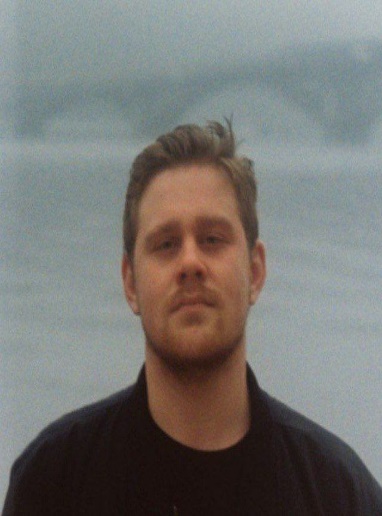 Кушпій Дмитро СергійовичФакультет захисту рослин, біотехнології та екології (https://nubip.edu.ua/structure/zrbe)Кафедра: екобіотехнології та біорізноманіття(https://nubip.edu.ua/node/1179)Спеціальність:  162 «Біотехнології та біоінженерія» (https://nubip.edu.ua/node/1179)Освітня програма: Екологічна біотехнологія та біоенергетикаТема  магістерської роботи:  “Непрямий морфогенез хризантеми в культурі in vitro.”Керівник:  Доцент, кандидат біологічних наук
Лобова Оксана Володимирівна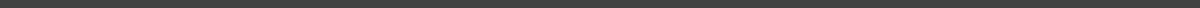 ПУБЛІКАЦІЇII Всеукраїнської науково-практичної конференції “Інноваційні екологобезпечні технології рослинництва в умовах воєнного стану”«Непрямий морфогенез хризантеми в культурі in vitro»https://agroeco.org.ua/vydannya/materiali-ii-vseukrainskoi-naukovo-praktichnoi-konferencii-innovacijni-ekologobezpechni-tehnologii-roslinnictva-v-umovah-voiennogo-stanu/ПОСТЕРhttps://drive.google.com/file/d/1U7I-zdEsLHLmBOPeHf7amxuCNbYXMbe4/view?usp=sharing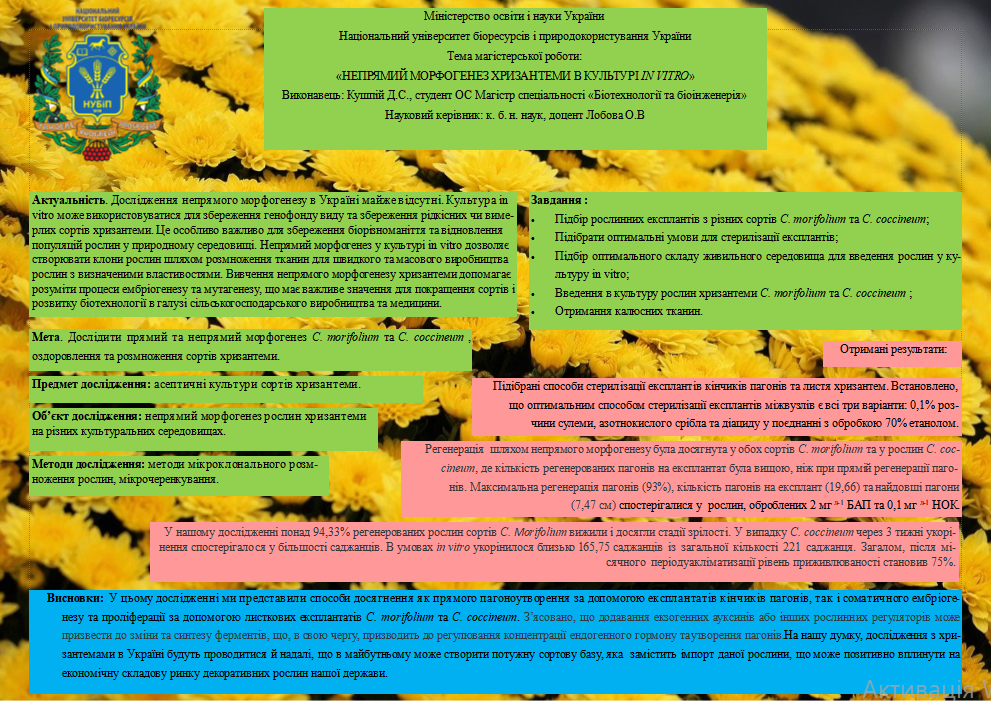 РЕФЕРАТhttps://docs.google.com/document/d/18JyVIyI74OYNhaecs8lJHv4Qo2PrTWj_/edit?usp=sharing&ouid=112896715466188473375&rtpof=true&sd=trueОСОБИСТІ ДОСЯГНЕННЯДОСВІД РОБОТИБерезень 2023 – теперішній час – апаратник приготування сумішей та розчинів ТОВ «Біотестлаб»РЕЗЮМЕ